Nr.  276  din 28.06.2019ANUNŢ COLECTIV,pentru comunicare prin publicitate              În temeiul  art. 47 alin. (5) din Legea nr. 207 din 20.07.2015 privind Codul de procedură fiscală, republicată, cu modificările şi completările ulterioare, comunicăm că au fost emise acte administrative fiscale pentru următorii contribuabili:                            Actul administrativ fiscal poate fi consultat de titularul acestuia la sediul Direcţiei Generala Impozite, Taxe si Alte Venituri Locale – Serviciul de Urmarire si Executare Silită,Amenzi din  str. Domnească nr. 13, bl. L parter.              Prezentele acte administrative fiscale se consideră communicate în termen de 15 zile de la data afişării anunţului, respectiv         .              Dacă aveţi nelămuriri în legătură cu acest anunţ, o puteţi contacta pe doamna Ciriplinschi Aurora la sediul nostru sau la numărul de telefon 0236/307790.                                                                                                                           ŞEF SERVICIU                                                                                                     Cj. Adriana EnacheNr. crtNumele şi prenumele / denumirea contribuabiluluiDomiciliul fiscal al contribuabiluluiDenumirea actului administrativ fiscal / nr. şi data actului: somatia nr.1DANILA GELAStr. TECUCI Nr. 223 Bl. PM3 Ap. 4330684/07,05,20192DRAGUS RAZVANStr. SATURN Nr. 28 Bl. B4 Ap. 16325300/27,05,20193DRUTU MARIANStr. PODUL INALT Nr. 2 Bl. U14A Ap. 18327606/03,05,20194ENACHE ADRIANStr. ALBA IULIA Nr. 9 Bl. L3A Ap. 5318707/24,04,20195FELESTEANU DORU IONUTStr. NAE LEONARD Nr. 20 Bl. S2 Ap. 11324288/07,05,20196FRUMUSANU GEANI FLORINStr. PODUL INALT Nr. 6 Bl. U1B Ap. 21320284/09,05,20197FURCOI VIORELStr. SATURN Nr. 8F Bl. D1 Ap. 75260095/15,05,20198GHERGHESCU LUCIANStr. CALUGARENI Nr. 22 Bl. U2 Ap. 39318933/09,05,20199GILEA LUCIAN-CRISTIStr. ALBA IULIA Nr. 1 Bl. K2A Ap. 3319050/09,05,201910IONESCU MIRCEAStr. CALUGARENI Nr. 8 Bl. U8 Ap. 49262033/03,05,201911IONESCU MIRCEAStr. CALUGARENI Nr. 8 Bl. U8 Ap. 49324921/03,05,201912 IVAN LICA  Str. TECUCI Nr. 189 Bl. N4 Ap. 9326747/07,05,201913LEFTER TEODORStr. PODUL INALT Nr. 3 Bl. K10A Ap. 23320879/09,05,201914MATEI VIORELStr. BASARABIEI Nr. 144 Bl. N3B Ap. 43320941/09,05,201915MIRON IONStr. TECUCI Nr. 210 Bl. O5 Ap. 2328004/15,05,201916MOCANU MIRCEAStr. NAE LEONARD Nr. 5 Bl. C3B Ap. 26324185/07,05,201917MOROGLU ELENA GABRIELAStr. TECUCI Nr. 156C Bl. T3 Ap. 19330568/07,05,201918NEAGU NICOLETA-VALENTINAStr. NAE LEONARD Nr. 27 Bl. R3 Ap. 45319113/09,05,201919NECULA DANUTStr. NUFARULUI Nr. 3 Bl. S13 Ap. 70330679/07,05,201920NICA VASILEStr. TECUCI Nr. 225 Bl. PM4 Ap. 36329378/24,05,201921OASENEGRE MARIANStr. PODUL INALT Nr. 4 Bl. U6 Ap. 27314486/24,04,201922OLARASU IOAN SI SANDITAStr. AUREL VLAICU Nr. 21 Bl. Z6B Ap. 25330570/07,05,201923PAUC ALEXANDRUStr. CALUGARENI Nr. 1 Bl. K1A Ap. 37319556/24,04,201924PENCU GELUStr. SATURN Nr. 24 Bl. D3 Ap. 40319151/09,05,201925PESCEANU SICA CRISTIANStr. CLUJ Nr. 10 Bl. D2A Ap. 1332033/03,05,2019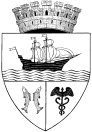 